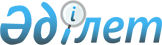 О меpах по обеспечению вpеменного укpытия населения пpи возникновении стихийных бедствийПостановление Кабинета Министpов Республики Казахстан от 30 октябpя 1992 года N 926



      В целях обеспечения жизнедеятельности населения при возникновении чрезвычайных ситуаций, вызываемых авариями, катастрофами, стихийными и экологическими бедствиями, Кабинет Министров Республики Казахстан постановляет: 



      1. Принять предложения Комитета по государственным материальным резервам при Кабинете Министров Республики Казахстан, Государственного концерна мебельной и лесной промышленности "Казмебельлеспром" и Казахского республиканского объединения по материально-техническому обеспечению агропромышленного комплекса, согласованные с заинтересованными министерствами и ведомствами, о создании резерва юрт и отопительных печей к ним, конструкций типа модуль "Орск" в составе государственного резерва Республики Казахстан для временного укрытия населения при возникновении стихийных бедствий. 



      2. Государственным концернам "Казмебельлеспром" и "Казагрореммаш" изготовить и поставить РО "Казагропромеханика" в 1992-1994 годах 5 тыс.юрт и отопительных печей к ним, в том числе в 1992 году - 400 штук, 1993 году - 2,5 тыс., 1994 году - 2,1 тыс.штук. 



      3. Министерству материальных ресурсов Республики Казахстан, РО "Казагропромтехника", государственным концернам "Казлегпром" и "Казместпром", Министерству сельского хозяйства Республики Казахстан обеспечить потребность в сырье и материалах согласно заявкам государственных концернов "Казмебельлеспром" и "Казагрореммаш". 



      4. РО "Казагпромтехника" создать в 1992 году резерв из 5 конструкций типа модуль "Орск" на своих базах. 



      Комитету по государственным материальным резервам при Кабинете Министров Республики Казахстан произвести оплату данных конструкций. 



      5. Выделить из резервного фонда Кабинета Министров Республики Казахстан Комитету по государственным материальным резервам при Кабинете Министров Республики Казахстан и РО "Казагропромтехника" необходимые ассигнования на оплату закладываемых в 1992 году в государственный резерв 400 штук юрт и отопительных печей к ним и 5 конструкций типа модуль "Орск", а также на затраты, связанные с хранением и освежением указанных материальных ценностей. 



      6. РО "Казагропромтехника" принять на хранение юрты и отопительные печи к ним и определить пункты их хранения, обеспечив количественную и качественную сохранность, своевременное освежение согласно срокам хранения. 



      7. Комитету по государственным материальным резервам при Кабинете Министров Республики Казахстан обеспечить контроль за ходом выполнения настоящего постановления. 




 



             Премьер-министр 



           Республики Казахстан 

					© 2012. РГП на ПХВ «Институт законодательства и правовой информации Республики Казахстан» Министерства юстиции Республики Казахстан
				